Број: 07-16-O/5Дана: 22.01.2016.ПРЕДМЕТ: ИЗМЕНА КОНКУРСНЕ ДОКУМЕНТАЦИЈЕ07-16-О - Набавка Уретротом сета - 1 ком за потребе Клинике за урологију Клиничког центра ВојводинеУ Конкурсној документацији за ЈН 07-16-О - Набавка Уретротом сета - 1 ком за потребе Клинике за урологију Клиничког центра Војводине наручилац мења Конкурсну документацију на страни број 5/30, у поглављу број 3. Опис предмета јавне набавке, у  делу који се односи на техничке карактеристике предмета јавне набавке. Измене су начињене у табели, за ставку број 3, тако да измењена ставка сада гласи: С поштовањем,Комисија за јавну набавку 07-16-О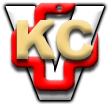 КЛИНИЧКИ ЦЕНТАР ВОЈВОДИНЕKLINIČKI CENTAR VOJVODINE21000 Нови Сад, Хајдук Вељкова 1телефон: +381 21/484 3 484www.kcv.rs, e-mail: uprava@kcv.rsОписКоличинаОбтуратор уретротома са једним радним каналом, пречника канала 21 CH1 ком